ПОЛОЖЕНИЕо районном конкурсе юных экскурсоводов школьных музеев,образовательных организаций Колпинского района Санкт- Петербургарайонный этап городского конкурса, проходящего в рамках Городской комплексной краеведческой программы «Наследники великого города»2023-2024 учебный год Общие положенияПроведение экскурсий является одной из наиболее распространенных форм работы в школьных музеях, которую проводят юные экскурсоводы под руководством своих педагогов и руководителей. Конкурс является подведением итогов работы музеев образовательных учреждений, обменом опытом работы, своеобразной школой мастерства.Конкурс юных экскурсоводов школьных музеев является районным этапом городского конкурса, проходящего в рамках Городской комплексной краеведческой программы «Наследники великого города».Цели и задачи конкурсаЦелью Конкурса является активизация деятельности школьных музеев Колпинского района Санкт-Петербурга, развитие туристко-краеведческой, исследовательской работы школьников, привлечение внимания к  деятельности школьных музеев со стороны государственных и общественных организаций города. Задачи конкурса:Поддержание и развитие туристко-краеведческой и исследовательской деятельности обучающихся в Колпинском районе Санкт- Петербурга посредством деятельности музеев образовательных организаций.Выявление и поддержка одаренных детей, обладающих способностями к творческой деятельности.Совершенствование методики исследовательской работы в области краеведения и музееведения, обмен опытом по организации и подведению итогов исследовательской деятельности обучающихся.Повышению роли музеев образовательных организаций в гражданско-патриотическом и духовно- нравственном воспитании обучающихся, их успешной социализации.Расширение возможностей музея для сплочения ученического, педагогического, родительского сообщества образовательного учреждения и межмузейного взаимодействия «Содружество» в Колпинском районе Санкт-Петербурга.Формирование у учащихся активной жизненной позиции и интереса к истории родного края.Организаторы конкурсаОтдел образования администрации Колпинского района, Музей «Истории Ижорской земли и города Колпино» ГБУДО ДТДиМ Колпинского района Санкт-Петербурга.Социальные партнеры: музей истории «ОАО Ижорские заводы», НП «Серебряное кольцо», туристическая фирма «СпортТур».Участники конкурсаК участию в конкурсе приглашаются юные экскурсоводы школьных музеев района и воспитанники детских краеведческих объединений дополнительного образования в возрасте 5-11 класс (возрастные группы 5-6 кл., 7-8 кл., 9-11 кл). Не более 2 участников от одной школы.Сроки и место проведения конкурсаРайонный конкурс юных экскурсоводов школьных музеев образовательных организаций Колпинского района Санкт-Петербурга является первым (районным) этапом городского конкурса юных экскурсоводов школьных музеев. Победители предыдущих конкурсов приглашаются в качестве жюри.Конкурс проводится 1 декабря, в 15.00, в музее «Истории Ижорской земли и города Колпино» ДТДиМ Колпинского района, кааб 322.Для участия в Конкурсе необходимо до 28 ноября 2023 г. подать заявку (Приложение 1) от руководителей школьных музеев в ДТДиМ по электронному адресу museum@vm-dtdm.spb.ru. В теме письма указать: «Заявка. Юные экскурсоводы. Школа №». К Заявке нужно обязательно предоставить подписанное родителем Согласие на обработку персональных данных на каждого участника (Приложение 2).НоминацииОценка мастерства юных экскурсоводов проводится по номинациям:военно-исторические музеи;краеведческие музеи;музеи истории образовательных учреждений;этнографические музеи;экскурсии по Колпино.Для участия в конкурсе юные экскурсоводы могут подготовить следующие фрагменты экскурсии:по школьному музею; история одного экспоната своего школьного музея; фрагмент пешеходной экскурсии по Колпино;история семейной коллекции.Общая продолжительность фрагмента одной экскурсии не более:5 минут для одного выступающего;8 минут для двух выступающих (соавторов).Для сопровождения экскурсии используются по возможности: «портфель экскурсовода»: мультимедийные презентации на электронных носителях, наглядные материалы, альбомы, копии фотографий, экспонаты.Критерии оценкиМаксимальное количество баллов за выступление – 15  баллов. Критерии оценки по всем номинациям:владение материалом – 3 балла;владение приёмами показа – 3 балла;эмоциональность и культура речи – 3 балла;коммуникативная культура – 3 балл;артистизм – 3 балла.ЖюриПроведением районного Конкурса руководит оргкомитет, созданный на базе музея ГБУДО ДТДиМ Колпинского района Санкт-Петербурга «Истории Ижорской земли и города Колпино».Для проведения и оценки работ участников Конкурса оргкомитет создает жюри, в состав которого входят специалисты в сфере краеведения и музееведения Колпино, дополнительного образования, профессионалы экскурсоводы-гиды, представители музеев-партнеров. НаграждениеПо итогам Конкурса определяются: команды-победители (I место), призеры (II, III место), участники конкурса. Победители и призеры определяются жюри по общей сумме набранных баллов в каждой возрастной группе – 5-6 кл., 7-8 кл., 9-11 кл.Победители и призёры награждаются дипломами I, II, III степени. Всем участникам вручаются сертификаты участника Конкурса. Победители в номинациях делегируются на городской конкурс.Контакты для связи:ГБУДО Дворец творчества детей и молодежи Колпинского района г. Санкт-ПетербургаМузей «Истории Ижорской земли и города Колпино»:тел.: 417-36-36; e-mail: museum@vm-dtdm.spb.ruМарина Павловна Смагина – заведующий музеем «Истории Ижорской земли и города Колпино»Болотова Арина Всеволодовна-педагог-организаторПриложение 1Форма заявкиПриложение 2Согласие на обработку персональных данныхВ соответствии с Федеральным законом РФ «О персональных данных», №152-ФЗ от 27.07.2006 даю согласие на обработку предоставленных персональных данных моего ребенка, а также публикацию фото и видео материалов с его участием по итогам мероприятия.(ФИО ребенка)(Личная подпись, ФИО родителя)Согласовано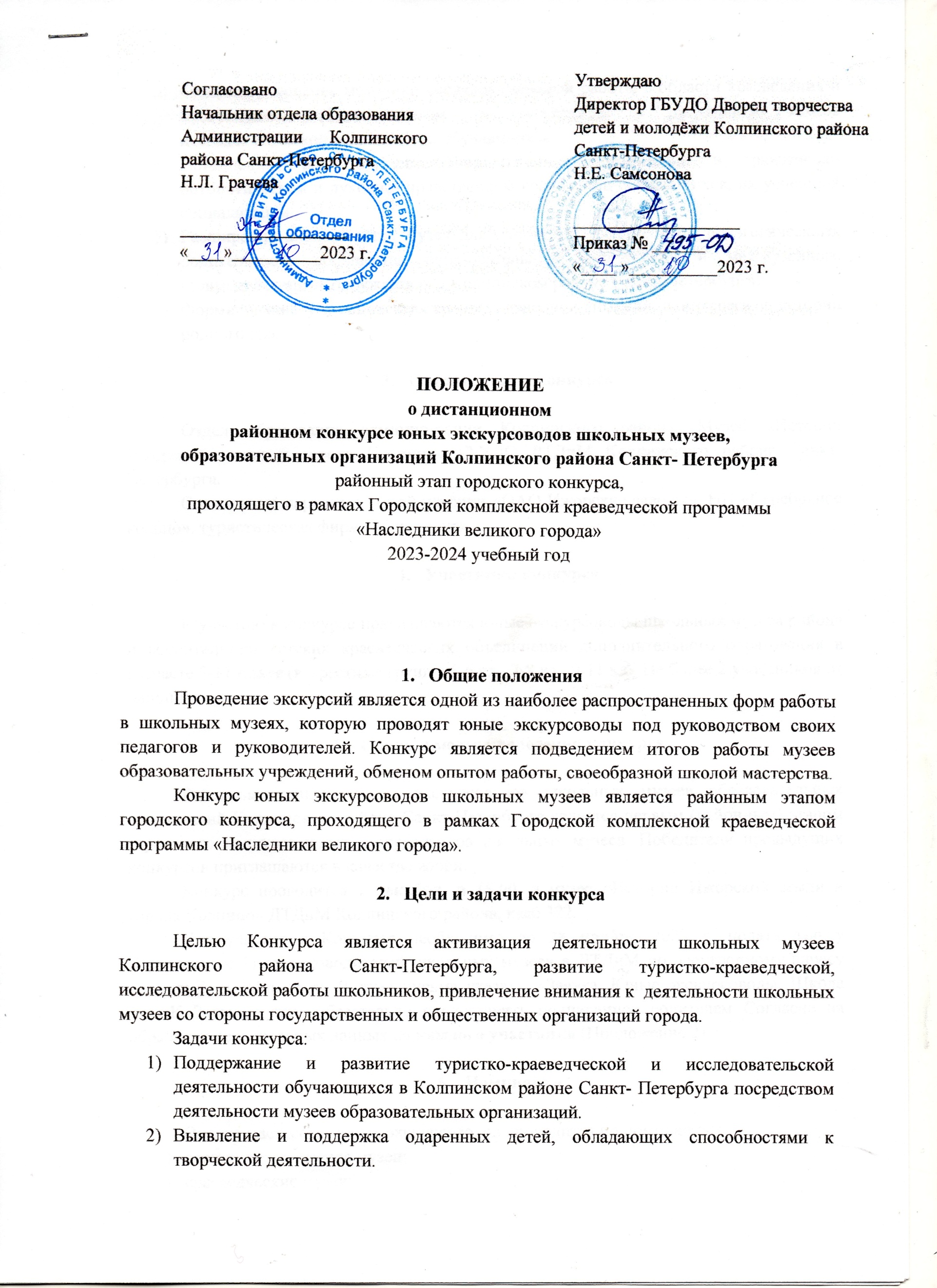 Начальник отдела образованияАдминистрации Колпинского района Санкт-ПетербургаН.Л. Грачева___________________«____»__________2023 г.УтверждаюДиректор ГБУДО Дворец творчества детей и молодёжи Колпинского района Санкт-ПетербургаН.Е. Самсонова___________________Приказ № ______«____ »__________2023 г.Название учрежденияФ.И.О. руководителя команды, должностьКонтактный телефонe-mail руководителя№ Ф.И. участника командыНоминацияНазвание экскурсииКласс12345